Акция «Безопасные каникулы»Дата проведения: 23.12.2019 г.В целях сохранения жизни и здоровья маленьких участников дорожного движения 23.12.2019 с 7:30 до 8:00 в МБДОУ детском саду «Теремок» Боковского района прошла профилактическая акция «Безопасные каникулы».Акция была проведена для родителей воспитанников детского сада.В акции приняло участие 15 родителей (законных представителей). Родителям были розданы листовки и светоотражатели. Акцию проводили: председатель  комиссии «За безопасность движения» - Каргина К.Н и руководитель инициативной группы «Родительский патруль» - Стародымова М.Л.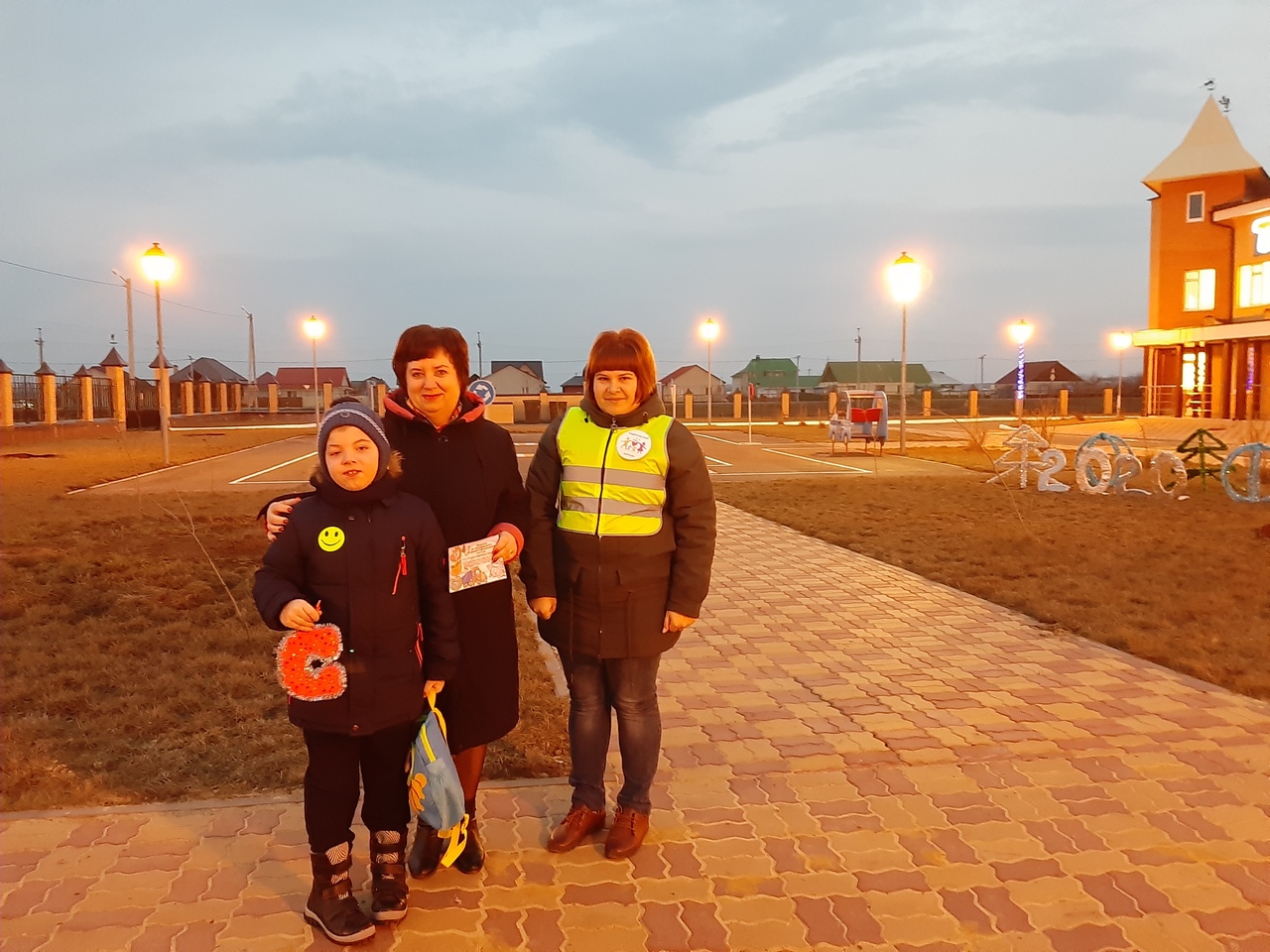 